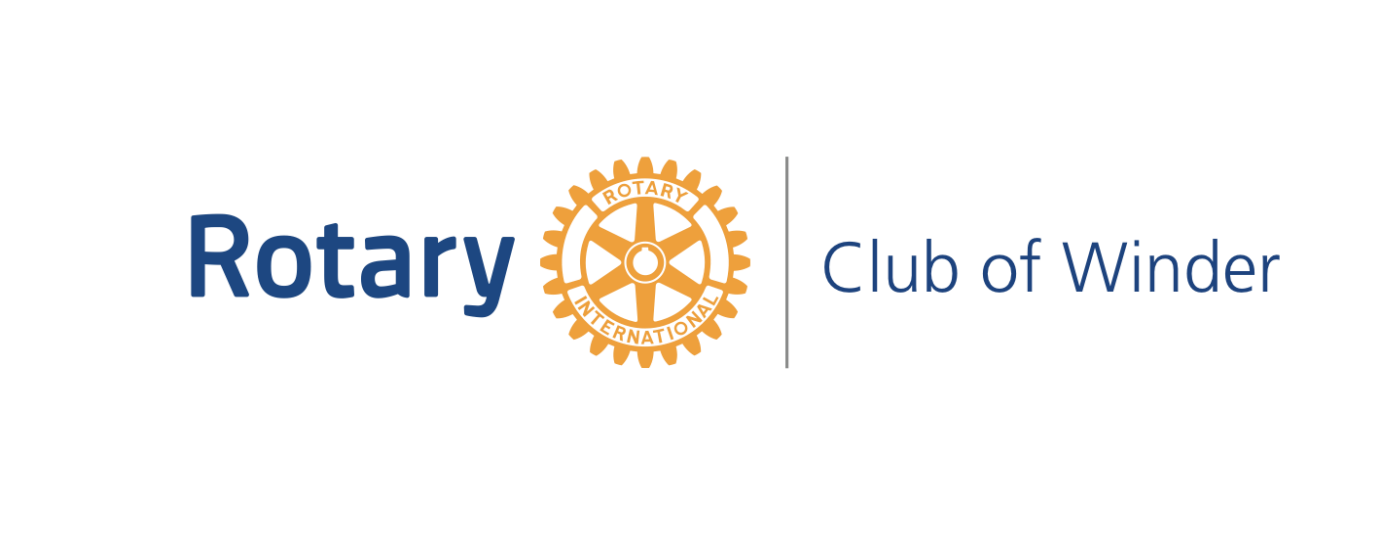 College Scholarship ApplicationThe Winder Rotary Club will award a $1,000 scholarship to graduating seniors in Barrow County in order to further their education at an accredited 4-year college. This scholarship is based on academic achievement, effort, outside work, and extra-curricular activities which best demonstrate the Rotary Motto of “Service Above Self.” form revised May 2017Current High School:Current High School:Current High School:NameNameNameAddressAddressAddressPhonePhonePhoneEmailEmailEmailParent(s) name(s) and occupation(s):Parent(s) name(s) and occupation(s):Parent(s) name(s) and occupation(s):Grade Point AverageSAT ScoreACT ScorePrimary Course(s) of Study:Primary Course(s) of Study:Primary Course(s) of Study:List any scholarships and/or financial aid you have been awarded:List any scholarships and/or financial aid you have been awarded:List any scholarships and/or financial aid you have been awarded:Where do you plan to go to college? why did you select this school? What are your career goals?Where do you plan to go to college? why did you select this school? What are your career goals?Where do you plan to go to college? why did you select this school? What are your career goals?Describe your extra-curricular activities while in high school.  Be sure to include clubs, sports, etc. and any outside activities such as church or volunteer work. Describe your extra-curricular activities while in high school.  Be sure to include clubs, sports, etc. and any outside activities such as church or volunteer work. Describe your extra-curricular activities while in high school.  Be sure to include clubs, sports, etc. and any outside activities such as church or volunteer work. List any honors you have received, including academic honors.List any honors you have received, including academic honors.List any honors you have received, including academic honors.List any part-time jobs you have held.List any part-time jobs you have held.List any part-time jobs you have held.Tell us why you would be a worthy recipient of this scholarship and how it would help you further your career goals.  Remember that the motto of Rotary is “Service Above Self.” (500 words max) 